Sélectionner des séquencesSélectionner des séquencesSélectionner des séquencesTraiter des séquencesTraiter des séquencesPermet de faire apparaître la banque de séquences.
En navigant dans l’arborescence de la banque, ou en réaliser une recherche par mot-clé, faire apparaître les séquences voulues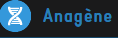 Permet de faire apparaître la banque de séquences.
En navigant dans l’arborescence de la banque, ou en réaliser une recherche par mot-clé, faire apparaître les séquences vouluesPermet de faire apparaître la banque de séquences.
En navigant dans l’arborescence de la banque, ou en réaliser une recherche par mot-clé, faire apparaître les séquences vouluesConvertir : après avoir sélectionné les molécules, les convertir en ADN t/ARNm/Peptide.Comparer : permet de visualiser les différences et similitudes entre molécules sélectionnées.La séquence consensus comprend tous les résidus identiques dans toutes les séquences comparées.Action enzymatique : choisir la ou les enzymes de restriction que l’on veut faire agir.Numérotation des éléments d’une séquence : 
l’échelle de numérotation s’adapte automatiquement à la séquence sélectionnée. On peut toutefois passer de l’échelle « en nos de nucléotides » à l’échelle « en nos d’acides aminés » en cliquant sur l’échelle elle-même. 
permet de modifier directement la séquence, 
en opérant le changement, l’ajout ou la suppression d’un ou plusieurs nucléotides.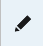 Après avoir coché les séquences voulues, les sélectionner en cliquant sur le bouton : Une fenêtre de traitement des séquences s’ouvre. 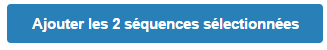 Après avoir coché les séquences voulues, les sélectionner en cliquant sur le bouton : Une fenêtre de traitement des séquences s’ouvre. Après avoir coché les séquences voulues, les sélectionner en cliquant sur le bouton : Une fenêtre de traitement des séquences s’ouvre. Convertir : après avoir sélectionné les molécules, les convertir en ADN t/ARNm/Peptide.Comparer : permet de visualiser les différences et similitudes entre molécules sélectionnées.La séquence consensus comprend tous les résidus identiques dans toutes les séquences comparées.Action enzymatique : choisir la ou les enzymes de restriction que l’on veut faire agir.Numérotation des éléments d’une séquence : 
l’échelle de numérotation s’adapte automatiquement à la séquence sélectionnée. On peut toutefois passer de l’échelle « en nos de nucléotides » à l’échelle « en nos d’acides aminés » en cliquant sur l’échelle elle-même. 
permet de modifier directement la séquence, 
en opérant le changement, l’ajout ou la suppression d’un ou plusieurs nucléotides.Visualiser une molécule 3DVisualiser une molécule 3DVisualiser une molécule 3DConvertir : après avoir sélectionné les molécules, les convertir en ADN t/ARNm/Peptide.Comparer : permet de visualiser les différences et similitudes entre molécules sélectionnées.La séquence consensus comprend tous les résidus identiques dans toutes les séquences comparées.Action enzymatique : choisir la ou les enzymes de restriction que l’on veut faire agir.Numérotation des éléments d’une séquence : 
l’échelle de numérotation s’adapte automatiquement à la séquence sélectionnée. On peut toutefois passer de l’échelle « en nos de nucléotides » à l’échelle « en nos d’acides aminés » en cliquant sur l’échelle elle-même. 
permet de modifier directement la séquence, 
en opérant le changement, l’ajout ou la suppression d’un ou plusieurs nucléotides.Si la molécule présente le logo , 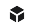 cela signifie qu’un fichier de visualisation 3D a été associé à la séquence. Dans ce cas, on peut réaliser la visualisation en cliquant sur le bouton , 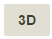 Si la molécule présente le logo , cela signifie qu’un fichier de visualisation 3D a été associé à la séquence. Dans ce cas, on peut réaliser la visualisation en cliquant sur le bouton , Déplacer / faire tourner la moléculeConvertir : après avoir sélectionné les molécules, les convertir en ADN t/ARNm/Peptide.Comparer : permet de visualiser les différences et similitudes entre molécules sélectionnées.La séquence consensus comprend tous les résidus identiques dans toutes les séquences comparées.Action enzymatique : choisir la ou les enzymes de restriction que l’on veut faire agir.Numérotation des éléments d’une séquence : 
l’échelle de numérotation s’adapte automatiquement à la séquence sélectionnée. On peut toutefois passer de l’échelle « en nos de nucléotides » à l’échelle « en nos d’acides aminés » en cliquant sur l’échelle elle-même. 
permet de modifier directement la séquence, 
en opérant le changement, l’ajout ou la suppression d’un ou plusieurs nucléotides.Si la molécule présente le logo , cela signifie qu’un fichier de visualisation 3D a été associé à la séquence. Dans ce cas, on peut réaliser la visualisation en cliquant sur le bouton , Si la molécule présente le logo , cela signifie qu’un fichier de visualisation 3D a été associé à la séquence. Dans ce cas, on peut réaliser la visualisation en cliquant sur le bouton , Clic droit  rotationMolette avant  zoom avantMolette arrière  zoom arrièreCtrl + souris  translationDouble clic  recentrage de la vueConvertir : après avoir sélectionné les molécules, les convertir en ADN t/ARNm/Peptide.Comparer : permet de visualiser les différences et similitudes entre molécules sélectionnées.La séquence consensus comprend tous les résidus identiques dans toutes les séquences comparées.Action enzymatique : choisir la ou les enzymes de restriction que l’on veut faire agir.Numérotation des éléments d’une séquence : 
l’échelle de numérotation s’adapte automatiquement à la séquence sélectionnée. On peut toutefois passer de l’échelle « en nos de nucléotides » à l’échelle « en nos d’acides aminés » en cliquant sur l’échelle elle-même. 
permet de modifier directement la séquence, 
en opérant le changement, l’ajout ou la suppression d’un ou plusieurs nucléotides.Sélectionner certaines parties de la moléculeSélectionner certaines parties de la moléculeSélectionner certaines parties de la moléculeRéaliser un arbre phylogénétiqueRéaliser un arbre phylogénétiqueDans sélections prédéfinies, 
on peut choisir :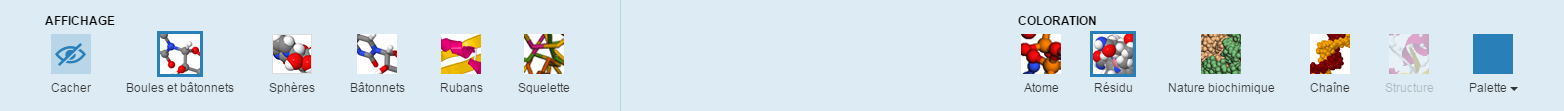 À partir d’une comparaison de séquences, cliquer sur l’onglet « arbre phylogénétique ». On obtient une information sur les distances déterminées entre séquences.Compléter la matrice des distances qui apparaît. À partir d’une comparaison de séquences, cliquer sur l’onglet « arbre phylogénétique ». On obtient une information sur les distances déterminées entre séquences.Compléter la matrice des distances qui apparaît. Il est aussi possible de réaliser la sélection d’une partie de la séquence en passant par sélections personnalisées, on place alors les deux curseurs de part et d’autre de la zone à sélectionner. Plusieurs sélections peuvent être faites.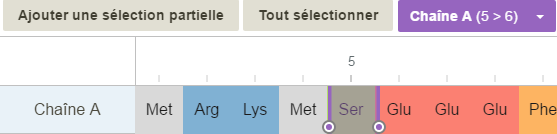 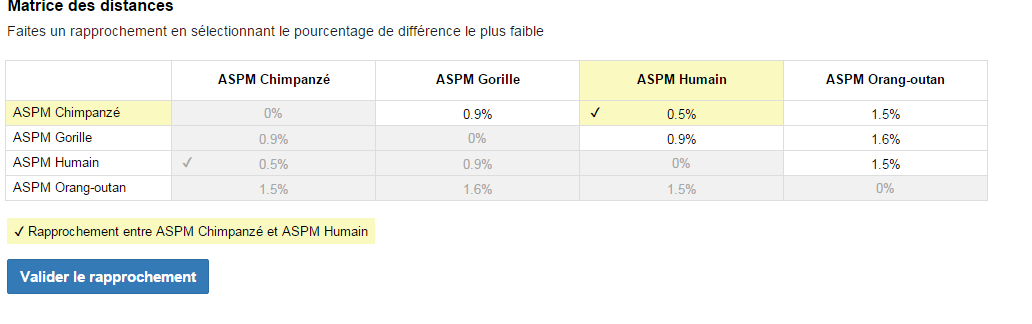 Et comme pour les sélections prédéfinies, on peut modifier l’aspect visuel et la couleur grâce à la palette.Valider le rapprochement, les branches de l’arbre correspondantes apparaissent. Passer à l’étape suivante, c’est-à-dire sélectionner le rapprochement suivant, etc.Valider le rapprochement, les branches de l’arbre correspondantes apparaissent. Passer à l’étape suivante, c’est-à-dire sélectionner le rapprochement suivant, etc. permet d’accéder à un module d’aide. L’aide est contextuelle.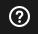  permet d’accéder à un module d’aide. L’aide est contextuelle. permet d’accéder à un module d’aide. L’aide est contextuelle. permet d’accéder à un module d’aide. L’aide est contextuelle. permet d’accéder à un module d’aide. L’aide est contextuelle.